A review of my credentials will confirm that I have extensive and qualitative education in the field of Accounting, complimented with Master in Administration (MBA), Certificate in Computer Operations.ObjectiveTo work with an organization where I can apply add value in terms of my dedication toward the work and to make optimum use of my skills and capabilities in a reputed organization that will offer me a chance to grow and enhance my career opportunities.Educational Qualification	ExperienceCOMPANY	DESIGNATIONMONARCH HOTEL	Worked as Front Office Assistant (2003-2006 PART TIME)SYNERGY CONSTRUCTIONS	Worked as Accounts Associate (2007-2010)SUNIL MANTRI GROUP	Worked as Accounts and Financial Supervisor (2010-2013)	HP (Hewlett Packard)	Worked as Financial Associate2 (2013)Strengths and SkillsGood CommunicationDetail Knowledge of LCDaily monitoring of works, daily sales report, purchase reports, execution of deliveries.Posting transaction of the day to the accounts file.Processing invoices, dealing with supplier. Enquiry, keeping customers’ accounts.Purchases of fixed assets.Bank Reconciliation Statement, checking recorded and banked remittance from customers.Monthly payroll calculation and distribution.All other accounting / financial support needed.Issuing cash and expenses for staff, petty cash.Responsible for other duties assigned by manager.Responsibility for month end closing.Ensuring the integrity of accounting information by recording ,verifying,& consolidating transactions.Within Credit Control, working with customers to control payment terms and solve invoice queries.Developed experience of Excel Spreadsheets and MSWord. Maintaining inventory , posting ofCashbook receipts and payments.Analytical.Ability to maintain total confidentiality.Able to work under pressure.Customer focused.Good at prioritizing and able to work to deadlines.Team playerCapable of handling all secretarial work.Capable of Handling all Administrative work.Hard Working, Energetic and Self Motivated.Trained in MS Office, Excel Tally ERP 9.Approachable.Acting as a link between clients & the agency.Core Duties & Responsibilities.Getting Briefs from client/ensuring clarity/Good understandingWorking closely with the Client & do the follow –ups and Reporting.Preparing Proposals (Presentation,Budgetting).Handling of Clients Account.Getting Approval from the Management on the Proposal.Participation in organization of a Company.Business Development.Knowledge of IATAExtra-Curricular activitiesOrganizer of business fest in College.Participated in Paper Presentation, Quiz and debates at the college level.Participated in dramatics in school and college level.Active Participant in sports & other creational activity.Personal Details	D.O.B			:	28 Feb 1984	Marital status		:	Married	Husband Name		:	Mumtaz Moinuddin	Children		:	Daughter (1)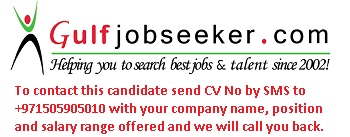 Gulfjobseeker.com CV No: 1513398	Address			:	#15/3 3 main 4thcrosssomeshwaranagar					Jaynagar bangalore-560011             Present Address                :	AL Majas3, buhera Cornish, opp safiya park					Building no 50, flat 906, Sharjah.	E Mail			:	Ishrathbanu222@gmail.com	Contact	 Dubai		:             00971-0523150457 /Landline: 065652739	India No		:	0091-80-9743803181DeclarationI IshrathBanu hereby declare that all the above details given by me are true to the best of my knowledgeIshrath BanuYearInstitute/CollegeEducationApril, 2010IGNOU UniversityMBA (Pursuing)April,2006Bishop Cottons Women’s Christian CollegeBCOMOct, 2002Bangalore UniversityPUC